Отчет «Месячник безопасности детей»  В рамках «Месячника безопасности детей» в ГБОУ СОШ с.Шламка   были проведены ряд мероприятии: классные часы, викторины, эстафеты, создание буклетов по теме «Строительная площадка: опасности и меры предосторожности». Учащиеся 1 - 7 классов в ходе урока   посмотрели презентацию «Шаги к безопасности». Во время беседы и просмотра презентации обучающиеся вспомнили правила безопасности в быту, на улице и правила поведения при возникновении чрезвычайных ситуаций и пожаров. С обучающимися были проведены все виды инструктажей (по правилам ДД, противопожарной безопасности, антитеррор и другие)  на начало учебного года. Приняли участие в разработке буклетов-памяток по правилам безопасности дорожного движения и пожарной  безопасности, а также участвовали в распространении этих буклетов  как среди своих одноклассников, так и среди  учащихся 5 и 6 класса. Такие же памятки ребята изготовили и для родителей, каждый из ребят взял по буклету для них. 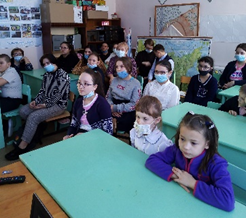 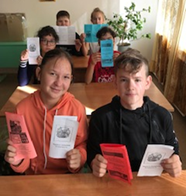 10-11 класс вместе с классным руководителем   провели  беседу «Опасные игры на стройках и в заброшенных зданиях».          В ходе беседы воспитанники ознакомили учащихся 2,3 класса  с опасностями на стройках, заброшенных зданиях и возможными последствиями необдуманных действий и поступков (падения и травмы, строительная техника и оборудование, электрическая безопасность, химия и строительные материалы). А в заключение школьникам раздали буклеты «Строительная площадка: опасности и меры предосторожности». Всего было роздано 38 буклетов, из них-20 обучающимся, 8   педагогам и 10 родителям.                              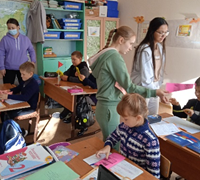 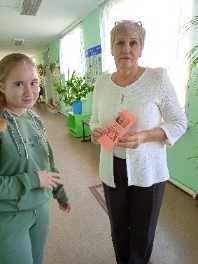 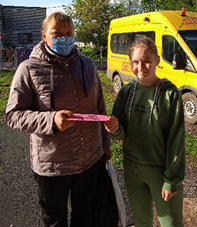 Классный час «Азбука безопасности» в 8 классе провела Сафина Р.РЦелью было создание безопасных условий жизнедеятельности учащихся, профилактика и предупреждение детского дорожно-транспортного травматизма, возникновения пожаров и других чрезвычайных ситуаций, связанных с детьми. Ученики смотрели мультфильм Смешарики «Азбука безопасности», обсуждали интересные вопросы. 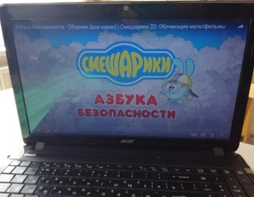 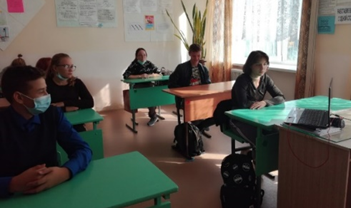 Детям надо помнить, что их безопасность  не только в руках взрослых, но и в своих собственных.  